Dnia 20.09.2020r. w świetlicy szkolnej odbył się Dzień Sybiraka. Dzieci ze świetlicy szkolnej przygotowały dla wszystkich uczestników serduszka, które wylały z gipsu  jako symbol pamięci za ich Wielkie Czyny. A oto efekty pracy dzieci.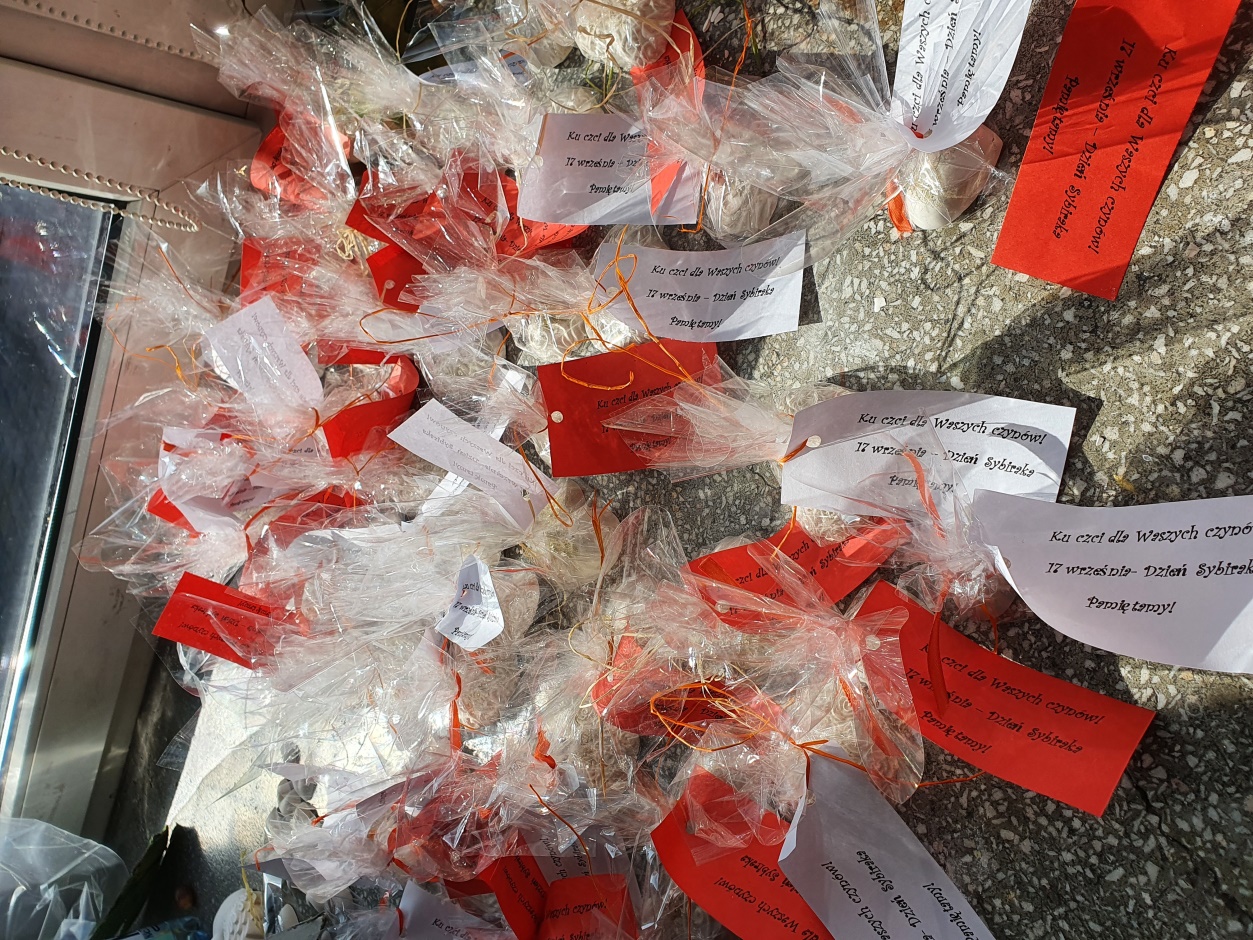 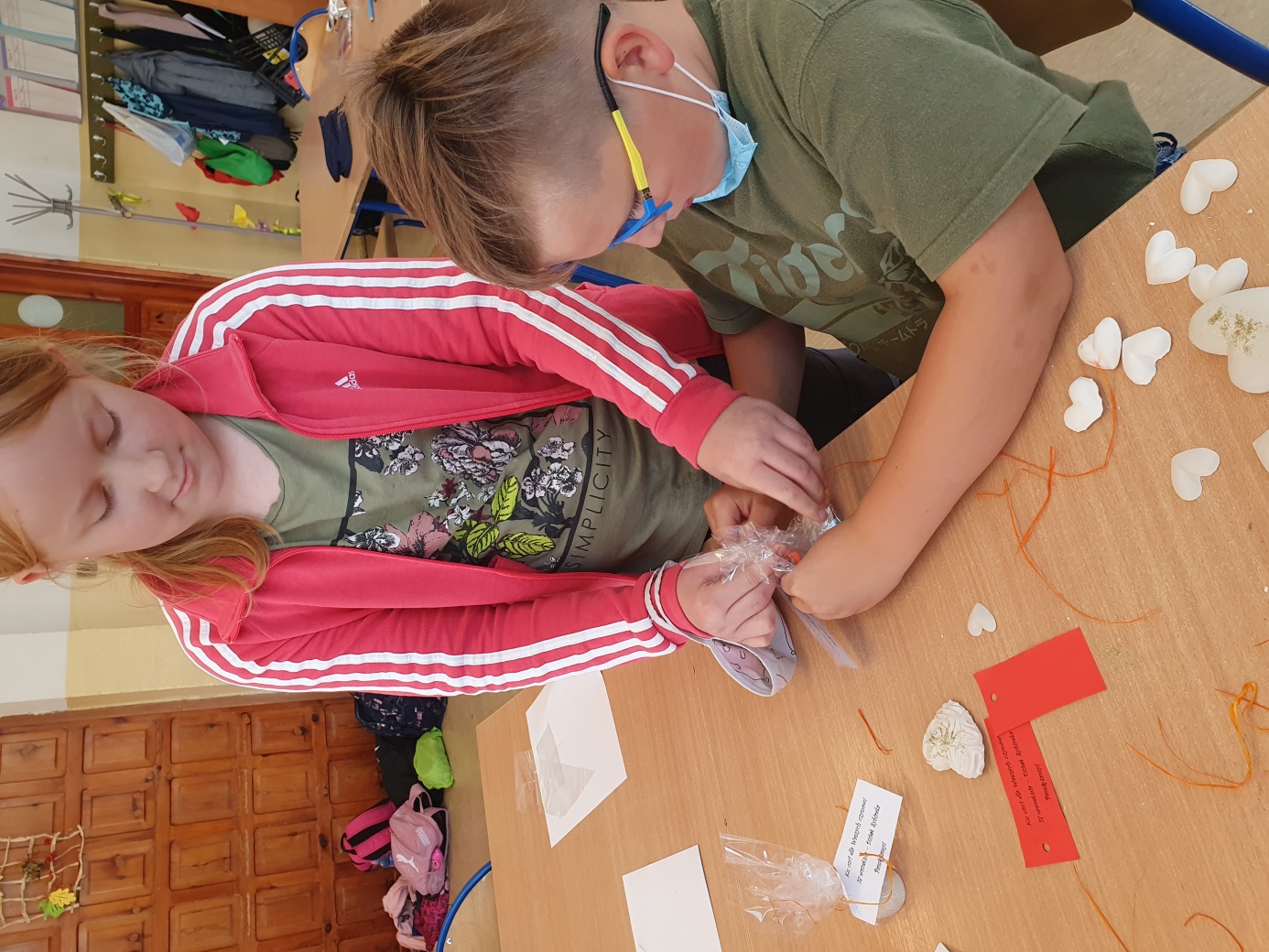 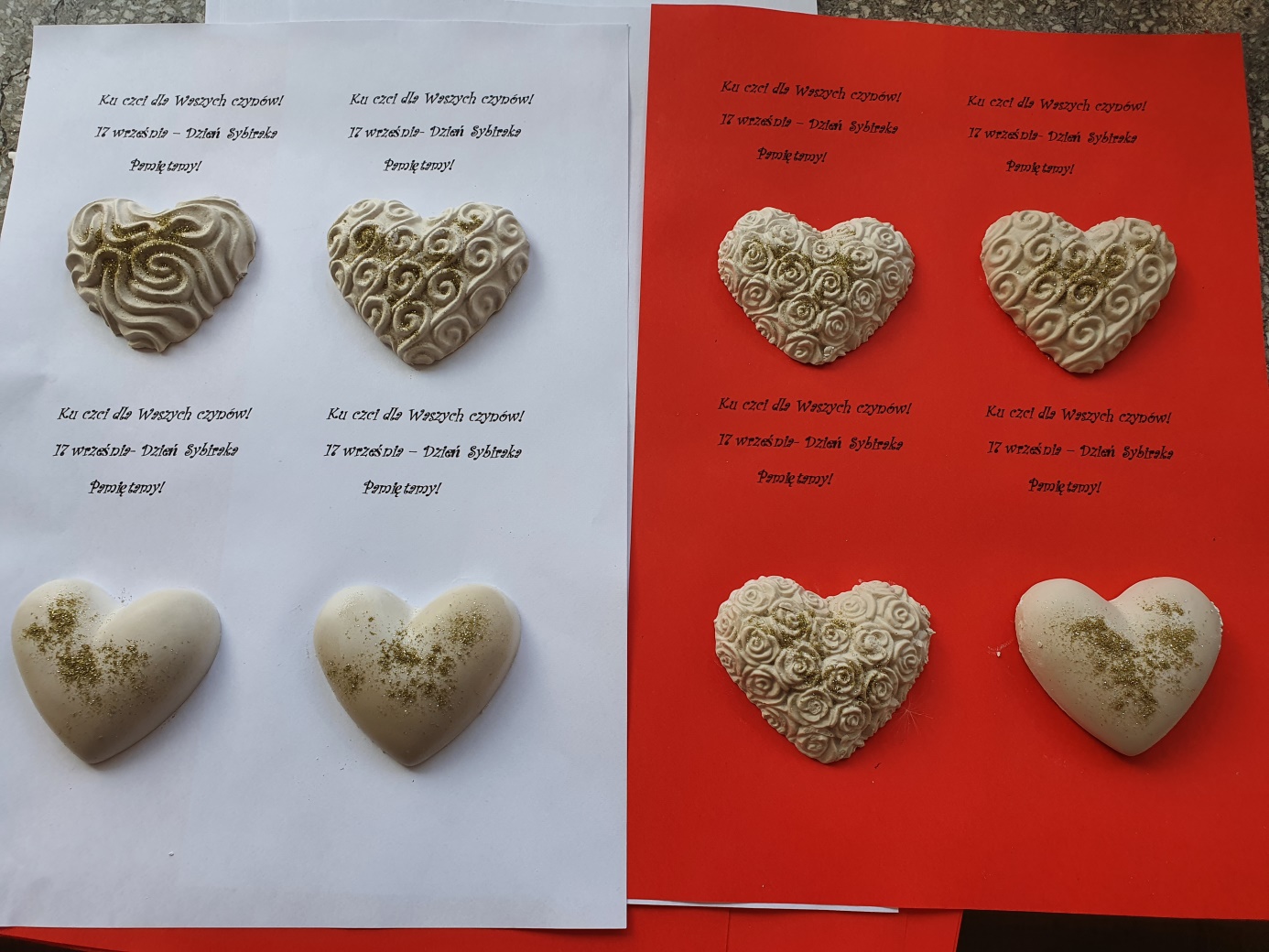 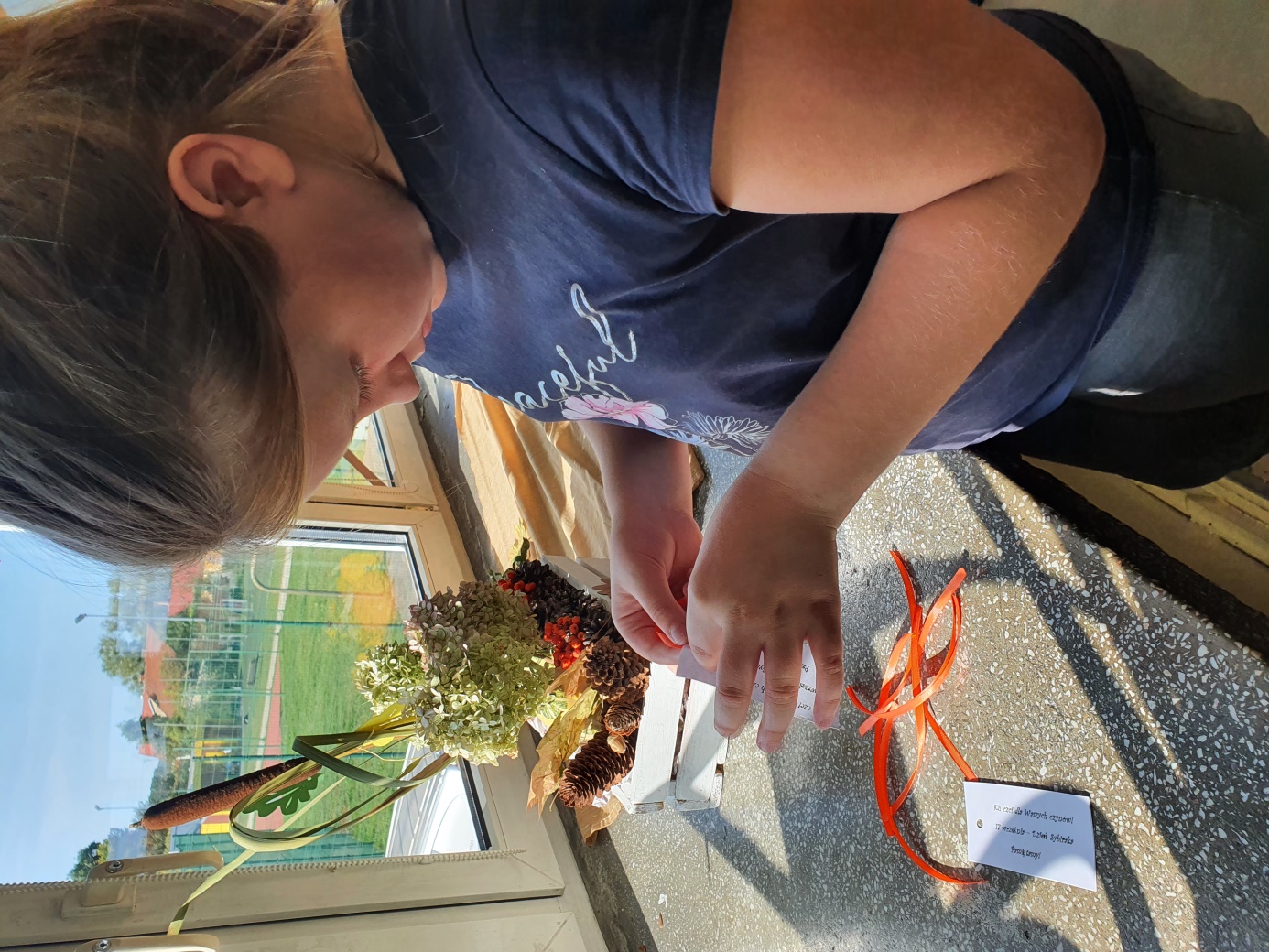 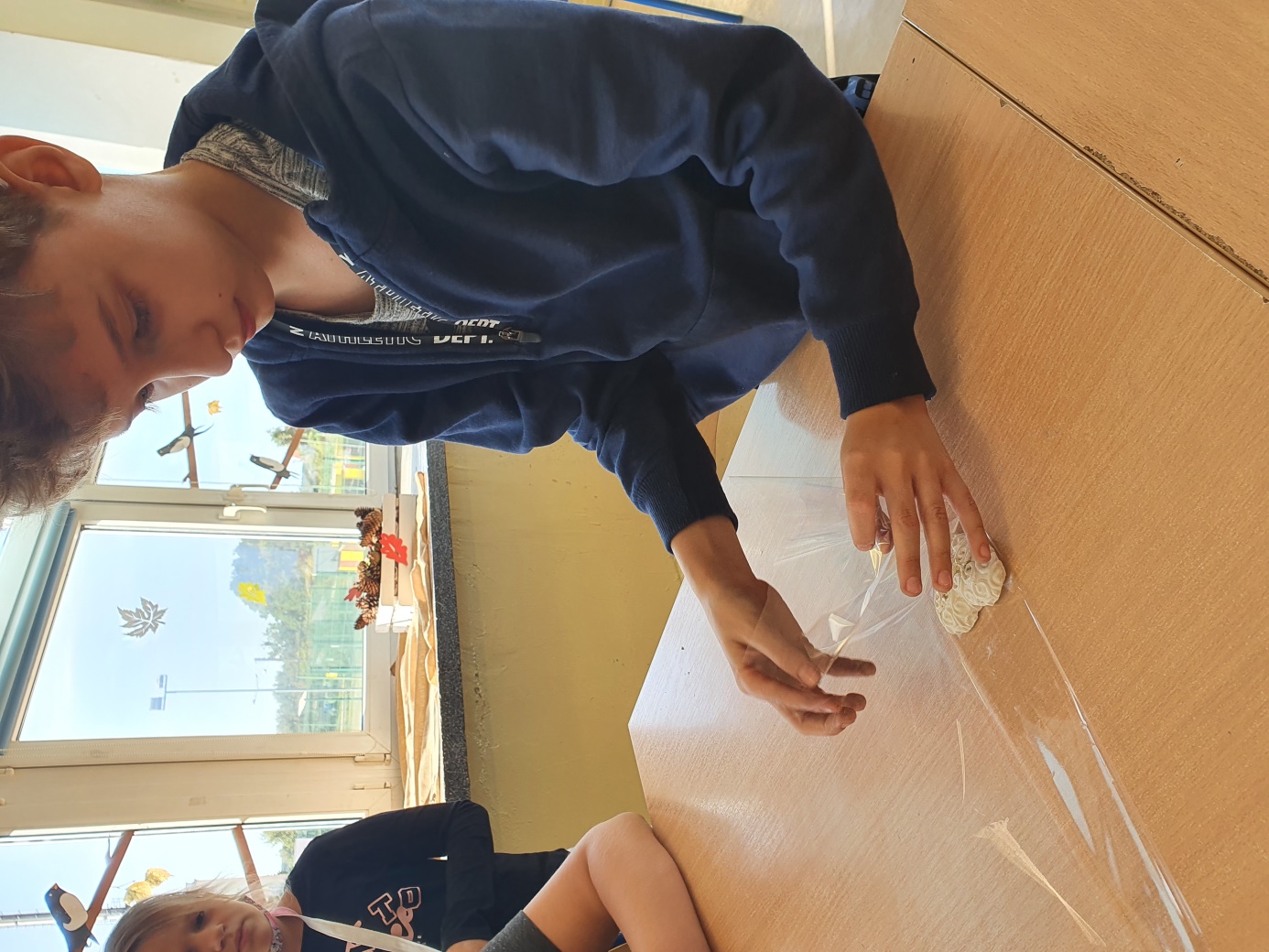 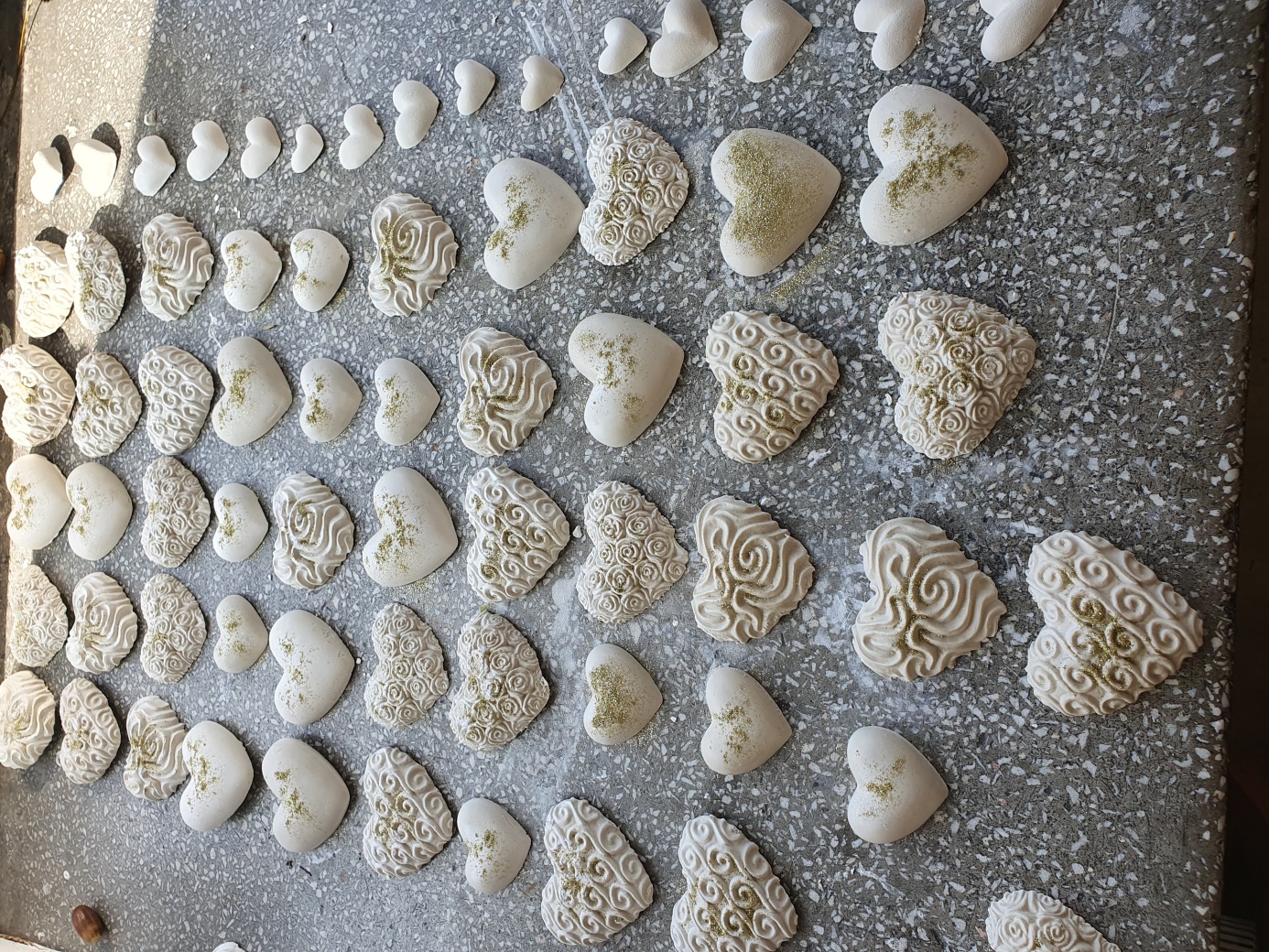 